Об утверждении перечня и стоимости услуг,оказываемых по договору о присоединении объектов дорожного сервиса 
к автомобильным дорогам общего пользования местного значения Североуральского городского округа в 2019 - 2020 годахВ соответствии со статьями 13 и 22 Федерального закона от 8 ноября 2007 года № 257-ФЗ «Об автомобильных дорогах и о дорожной деятельности в Российской Федерации и о внесении изменений в отдельные законодательные акты Российской Федерации» Администрация Североуральского городского округаПОСТАНОВЛЯЕТ:1. Утвердить:1) перечень услуг, оказываемых по договору о присоединении объекта дорожного сервиса к автомобильным дорогам общего пользования местного значения Североуральского городского округа (прилагается);2) порядок определения стоимости услуг, оказываемых по договору о присоединении объектов дорожного сервиса к автомобильным дорогам общего пользования местного значения Североуральского городского округа (прилагается).2. Контроль за исполнением настоящего постановления возложить на исполняющего обязанности Первого Заместителя Главы Администрации Североуральского городского округа В.В. Паслера.3. Опубликовать настоящее постановление в газете «Наше слово» и разместить на официальном сайте Администрации Североуральского городского округа.И.о. ГлавыСевероуральского городского округа                                                   В.В. ПаслерПеречень услуг, оказываемых по договору о присоединении объектов дорожного сервиса к автомобильным дорогам общего пользования местного значения Североуральского городского округа1. В соответствии с договором о присоединении объекта дорожного сервиса к автомобильным дорогам общего пользования местного значения Североуральского городского округа оказываются услуги владельцу объекта дорожного сервиса в базовом объеме услуг.2. Базовый объем услуг применяется для объектов дорожного сервиса:с площадью участка производства работ до 2000 кв. м включительно, при протяженности коммуникаций не более 200 м;продолжительность производства работ составляет не более одного календарного месяца.3. Базовый объем услуг включает в себя:1) камеральные работы, в том числе:обработку запроса о выдаче технических требований и условий размещения объекта дорожного сервиса и (или) подъездов, съездов и примыканий объекта дорожного сервиса к автомобильной дороге, инженерных коммуникаций, обеспечивающих деятельность объекта дорожного сервиса, переходно-скоростных полос и элементов обустройства автомобильной дороги в целях обеспечения безопасности дорожного движения (далее - технические требования и условия);сбор и анализ информации о технических параметрах, наличии и состоянии конструктивных элементов автомобильной дороги, элементов обустройства, средств организации дорожного движения и объектов дорожного сервиса в районе места производства работ;разработку технических требований и условий:при подготовке акта о выборе земельного участка в целях размещения объекта дорожного сервиса в установленных законодательством Российской Федерации случаях;при подготовке проектной документации на размещение объекта дорожного сервиса;2) выездные работы, которые включают в себя выезд специалистов муниципального казенного учреждения «Служба заказчика» (далее - Учреждение) на место производства работ до начала работ и по окончании в целях мониторинга соблюдения выполнения выданных технических требований и условий.В договор присоединения объектов дорожного сервиса помимо базового объема услуг, представленных владельцу объекта дорожного сервиса, включаются:при продолжительности производства работ более одного календарного, месяца за каждый последующий месяц, включая неполные месяцы, - один дополнительный выезд специалистов Учреждения на место производства работ в целях мониторинга соблюдения выполнения технических требований и условий;при производстве работ, затрагивающих дорожные одежды и искусственные сооружения на автомобильных дорогах, в том числе водопропускные трубы - не менее одного выезда передвижной дорожной лаборатории;при выявлении специалистом Учреждения по окончании производства работ нарушений выданных технических требований и условий владельцев дорожного сервиса - один дополнительный выезд специалистов Учреждения для проверки устранения нарушений, а в случаях производства работ, затрагивающих дорожные одежды и искусственные сооружения на автомобильных дорогах, в том числе водопропускные трубы, - один дополнительный выезд передвижной дорожной лаборатории.4. Дополнительно по волеизъявлению владельца дорожного сервиса по договору о присоединении объекта дорожного сервиса к автомобильной дороге оказываются дополнительные услуги:1) изменение или продление срока действия ранее выданных технических требований и условий;2) выдача дубликата ранее выданных технических требований и условий;3) дополнительные выезды специалистов Учреждения и передвижной лаборатории на место производства работПорядок определения стоимости услуг по присоединению объектов дорожного сервиса к автомобильным дорогам общего пользования местного значения Североуральского городского округа1. В соответствии с договором о присоединении объектов дорожного сервиса к автомобильным дорогам общего пользования местного значения (далее - автомобильная дорога) Североуральского городского округа оказываются следующие услуги:согласование размещения объектов дорожного сервиса, присоединяемых к автомобильным дорогам (рассмотрение, принятие решения по документам заявителя, экспертиза проектно-сметной документации или ее анализ, выезд на предлагаемое место дислокации объекта);осуществление контроля за выполнением работ по присоединению объекта дорожного сервиса.2. Стоимость услуги по согласованию размещения объекта дорожного сервиса, присоединяемого к автомобильной дороге (Ст), рассчитывается по следующей формуле:Ст = Б x Пл x Км x Кп x Кв,где:Б - базовая стоимость одного квадратного места площади объекта дорожного сервиса (равняется кадастровой стоимости земельного участка по виду функционального использования - прочие земли);Пл - площадь объекта дорожного сервиса в квадратных метрах (равна площади земельного участка запрашиваемого под размещение объекта дорожного сервиса);Км - коэффициент «Место расположения»;Кп - поправочный коэффициент «Площадь объекта дорожного сервиса»;Кв - коэффициент «Вид объекта дорожного сервиса».Значение коэффициента «Место Расположения»--------------------------------<*> Категория автомобильной дороги определяется в соответствии со СНиП 2.05.02-85 «Автомобильные дороги», утвержденными Постановлением Госстроя СССР от 17.12.1985 № 233.Значение поправочного коэффициента«Площадь объекта дорожного сервиса»Значение коэффициента«Вид объекта дорожного сервиса» <**><**> Расчет стоимости услуг по согласованию размещения комплекса различных объектов дорожного сервиса, присоединяемых к автомобильной дороге, осуществляется с применением максимального коэффициента «Вид объекта дорожного сервиса» среди коэффициентов «Вид объекта дорожного сервиса» относительно тех объектов, которые входят в соответствующий комплекс.В соответствии с федеральным законодательством пост дорожно-патрульной службы не учитывается в качестве объекта дорожного сервиса.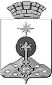 АДМИНИСТРАЦИЯ СЕВЕРОУРАЛЬСКОГО ГОРОДСКОГО ОКРУГА ПОСТАНОВЛЕНИЕАДМИНИСТРАЦИЯ СЕВЕРОУРАЛЬСКОГО ГОРОДСКОГО ОКРУГА ПОСТАНОВЛЕНИЕ19.12.2019                                                                                                      № 1362                                                                                                     № 1362г. Североуральскг. СевероуральскУТВЕРЖДЕНпостановлением Администрацией Североуральского городского округа от 19.12.2019 № 1362«Об утверждении перечня и стоимости услуг, оказываемых по договору о присоединении объектов дорожного сервиса к автомобильным дорогам общего пользования местного значения Североуральского городского округа в 2019 - 2020» УТВЕРЖДЕН постановлением АдминистрациейСевероуральского городского округаот 19.12.2019 № 1362«Об утверждении перечня и стоимости услуг, оказываемых по договору о присоединении объектов дорожного сервиса к автомобильным дорогам общего пользования местного значения Североуральского городского округа в 2019 - 2020» Категория автомобильной дороги <*>Коэффициент «Место расположения»III2IV, V1Площадь объекта дорожного сервисаПоправочный коэффициент «Площадь объекта дорожного сервиса»До 100 м21От 101 до 1000 м20,75От 1001 до 2500 м20,5Свыше 2500 м20,25Объекты дорожного сервисаКоэффициент «Вид объекта дорожного сервиса»Пункт оказания медицинской помощи (здравпункт)0Пункт связи (почта, телеграф, телефон)1Пункт общественного питания, пункт торговли, станция технического обслуживания, стоянка автотранспортных средств, пункт мойки автотранспортных средств2Кемпинги3Иные объекты, предназначенные для обслуживания участков дорожного движения по пути следования4Автозаправочная станция8